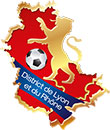 RAPPORT DE SITUATION DU CLUBIl s’agit de tous incidents, vu ou non par un officiel, que vous jugez utile de transmettre à la Commission PSEM pour l’aider à faire évoluer l’environnement autour de notre sport.LE RESPONSABLE SECURITE DU CLUB DE :	(ou Président)N° AFFILIATION :	NOM :	PRENOM :	N° DE LICENCE :	DATE DE LA RENCONTRE :	CATEGORIE :	N° MATCH :	TYPE D’INCIDENT(S) :	COMMENTAIRE :(Description succincte, claire et précise. Vous disposez du double de la feuille de match. Faites-en usage et citez les n° de licence, les noms et le cas échéant toute information utile)………………………………………………………………………………………………………………………………………………………………………………………………………………………………………………………………………………………………………………………………………………………………………………………………………………………………………………………………………………………………………………………………………………………………………………………………………………………………………………………………………………………………………………………………………………………………………………………………………………………………………………………………………………………………………………………………………………………………………………………………………………………………………………………………………………………………………………………………………………………………………………………………………………………………………………………………………………………………………………………………………………………………………………………………………………………………………………………………………………………………………………………………………………………………………………………………………………………………………………………………………………………………………………………………………………………………………………………………………………………………………………………………………………………………………………………………………………………………………………………………………………………………………………………………………………………………………………………………………………………………………………………………………………………………Fait à : 	Le : …..……/…….…../..………..	SIGNATURE DU RESPONSABLE SECURITE									(ou du Président)RAPPEL : SEULS LE RESPONSABLE SECURITE OU LE PRESIDENT SONT HABILITES A FAIRE USAGE DE CE DOCUMENT.TOUTE CORRESPONDANCE NON SIGNEE NE POURRA FAIRE L’OBJET DE L’ATTENTION DE LA COMMISSION PSEM.